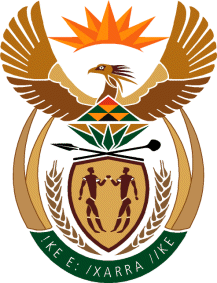 MINISTRY OF DEFENCE & MILITARY VETERANSNATIONAL ASSEMBLYQUESTION FOR WRITTEN REPLY556.	Mr S Esau (DA) to ask the Minister of Defence and Military Veterans:Whether there has been (a) any agreement and/or (b) any meetings between her and the Amabutho Royal Defence Force; if not, what is the position in this regard; if so, what are the relevant details in each case?					NW662EREPLY:(a) and  (b)  NO